Info voor studenten en docenten		Sociale DienstNeem eerst een kijkje in de infobronnen op onze websiteOCMW Gent biedt al veel informatie aan op de website. Om je te helpen, bundelden we een pak informatie op de pagina ‘Over & Contact’ . Je kan er o.a. het jaaroverzicht vinden: een overzichtelijke bundeling kerncijfers van onze werking:  
https://stad.gent/nl/samenleven-welzijn-gezondheid/ocmw-gent/over-het-ocmw-en-contact. Stel je vraag per e-mail en minimum twee weken op voorhandMail minstens 2 weken op voorhand naar Studenten.SD@ocmw.gent. Vermeld altijd jouw naam, adres, school, richting (als student) en jouw opdrachtgever (docent of begeleider).Onze medewerkers doen hun best om jouw vragen te beantwoorden naast hun werkpakket. Hou er wel rekening mee dat hun hulpverleningstaken altijd voorrang krijgen. Zeker tijdens deze Oekraïne- en energiecrisis moeten we daarom strikt afbakenen welke vragen al dan niet worden opgepikt. Zo lees je hieronder dat bv. interviews tijdelijk tot een minimum beperkt worden.Ben je een Gentse student?OCMW Gent krijgt elk jaar een pak vragen binnen. Ben jij een kotstudent (of student aan een school buiten Gent)? Stel je vraag dan eerst in jouw eigen gemeente. Zo worden de vragen eerlijk verdeeld. 
Is de vraag duidelijk?
Schets duidelijk welke opdracht je precies kreeg voor welk vak. Stel een gerichte vragenlijst op enkader die ook in een groter geheel. Waarom heb je deze informatie nodig? Wat zijn de doelstellingen van jouw opdracht? Schets de context zodat we de vraag kunnen plaatsen. Hoe duidelijker jouw vraag, hoe duidelijker het antwoord.Wil je een interview afnemen?Interviews met cliënten staan we niet toe, om hun privacy te beschermen. Enkel in het kader van wetenschappelijke onderzoeken maken we hier een uitzondering voor.Ook live of telefonische interviews met onze medewerkers zijn momenteel niet mogelijk. Enkel voor thesisopdrachten en groepswerken in samenspraak met jouw school kunnen we hier nog een uitzondering voor maken. De Oekraïne- en energiecrisis dwingen ons om absolute prioriteit te geven aan onze kerntaken binnen de hulpverlening en stagebegeleiding. Grote groepsinterviews met medewerkers zijn daarbij sowieso niet mogelijk. Maakt jouw vraag deel uit van een gemeenschappelijke opdracht?Krijg je als leerling een groepsopdracht? Duid dan één iemand aan om OCMW Gent te contacteren. 

Ben je leraar/docent en geef je een gemeenschappelijke opdracht waarbij je verwacht dat jouw studenten zullen langsgaan bij OCMW Gent? Contacteer ons eerst even: zo maken we duidelijke afspraken en vermijden we ontgoochelingen. Bezorg het resultaat van je opdracht aan OCMW GentAls je een onderzoek voert, kan het resultaat van jouw opdracht ook een meerwaarde zijn voor de werking van OCMW Gent. Stuur je het achteraf ook naar Studenten.SD@ocmw.gent? 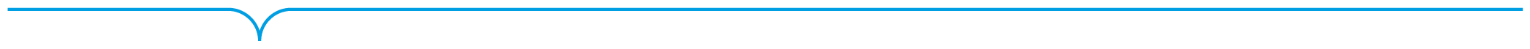 